交银施罗德国证新能源指数分级证券投资基金2019年第4季度报告2019年12月31日基金管理人：交银施罗德基金管理有限公司基金托管人：中国建设银行股份有限公司报告送出日期：二〇二〇年一月二十一日§1  重要提示基金管理人的董事会及董事保证本报告所载资料不存在虚假记载、误导性陈述或重大遗漏，并对其内容的真实性、准确性和完整性承担个别及连带责任。 基金托管人中国建设银行股份有限公司根据本基金合同规定，于2020年1月20日复核了本报告中的财务指标、净值表现和投资组合报告等内容，保证复核内容不存在虚假记载、误导性陈述或者重大遗漏。 基金管理人承诺以诚实信用、勤勉尽责的原则管理和运用基金资产，但不保证基金一定盈利。 基金的过往业绩并不代表其未来表现。投资有风险，投资者在作出投资决策前应仔细阅读本基金的招募说明书。 本报告中财务资料未经审计。本报告期自2019年10月1日起至12月31日止。§2  基金产品概况§3  主要财务指标和基金净值表现3.1 主要财务指标单位：人民币元注：1、上述基金业绩指标不包括持有人认购或交易基金的各项费用，计入费用后的实际收益水平要低于所列数字；    2、本期已实现收益指基金本期利息收入、投资收益、其他收入（不含公允价值变动收益）扣除相关费用后的余额，本期利润为本期已实现收益加上本期公允价值变动收益。3.2 基金净值表现本报告期基金份额净值增长率及其与同期业绩比较基准收益率的比较基金累计份额净值增长率变动及其与同期业绩比较基准收益率变动的比较交银施罗德国证新能源指数分级证券投资基金累计份额净值增长率与业绩比较基准收益率历史走势对比图（2015年3月26日至2019年12月31日）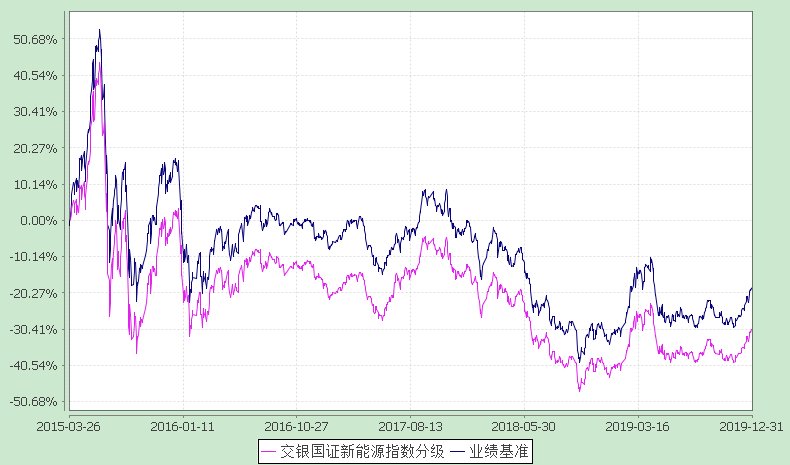 注：本基金建仓期为自基金合同生效日起的6个月。截至建仓期结束，本基金各项资产配置比例符合基金合同及招募说明书有关投资比例的约定。§4  管理人报告4.1 基金经理（或基金经理小组）简介注：基金经理（或基金经理小组）期后变动（如有）敬请关注基金管理人发布的相关公告。4.2管理人对报告期内本基金运作遵规守信情况的说明在报告期内，本基金管理人严格遵循了《中华人民共和国证券投资基金法》、基金合同和其他相关法律法规的规定，并本着诚实信用、勤勉尽责的原则管理和运用基金资产，基金整体运作符合有关法律法规和基金合同的规定，为基金持有人谋求最大利益。4.3 公平交易专项说明公平交易制度的执行情况本公司制定了严格的投资控制制度和公平交易监控制度来保证旗下基金运作的公平，旗下所管理的所有资产组合，包括证券投资基金和特定客户资产管理专户均严格遵循制度进行公平交易。公司建立资源共享的投资研究信息平台，确保各投资组合在获得投资信息、投资建议和实施投资决策方面享有公平的机会。公司在交易执行环节实行集中交易制度，建立公平的交易分配制度。对于交易所公开竞价交易，遵循“时间优先、价格优先、比例分配”的原则，全部通过交易系统进行比例分配；对于非集中竞价交易、以公司名义进行的场外交易，遵循“价格优先、比例分配”的原则按事前独立确定的投资方案对交易结果进行分配。公司中央交易室和风险管理部进行日常投资交易行为监控，风险管理部负责对各账户公平交易进行事后分析，于每季度和每年度分别对公司管理的不同投资组合的整体收益率差异、分投资类别的收益率差异以及不同时间窗口同向交易的交易价差进行分析，通过分析评估和信息披露来加强对公平交易过程和结果的监督。报告期内本公司严格执行公平交易制度，公平对待旗下各投资组合，未发现任何违反公平交易的行为。4.3.2异常交易行为的专项说明本基金于本报告期内不存在异常交易行为。本报告期内，本公司管理的所有投资组合参与的交易所公开竞价同日反向交易成交较少的单边交易量没有超过该证券当日总成交量5%的情形，本基金与本公司管理的其他投资组合在不同时间窗下（如日内、3日内、5日内）同向交易的交易价差未出现异常。4.4 报告期内基金的投资策略和运作分析2019年四季度国内经济走势稳中偏弱，消费增速有所改善，地产、制造业小幅下行，整体投资相对稳定。受猪肉价格及中美贸易摩擦缓和影响，CPI延续走高，出口增速反弹。在此经济背景下，四季度A股市场延续震荡上行态势，市场风险偏好有所上升，科技类品种受到较强关注。作为跟踪基准指数的指数基金，四季度基金总体呈现震荡上行走势。展望2020年一季度，我们认为通胀压力较大，货币政策或将维持“中性偏结构性宽松”。经济下行压力下，稳增长政策或陆续推进实施。中美贸易摩擦达成第一阶段协议，市场情绪回归理性。总体而言，从中长期来看我们对A股市场仍维持谨慎乐观的看法。4.5报告期内基金的业绩表现本基金（各类）份额净值及业绩表现请见“3.1主要财务指标” 及“3.2.1 本报告期基金份额净值增长率及其与同期业绩比较基准收益率的比较”部分披露。4.6报告期内基金持有人数或基金资产净值预警说明本基金本报告期内无需预警说明。§5  投资组合报告5.1 报告期末基金资产组合情况金额单位：人民币元5.2 报告期末按行业分类的股票投资组合积极投资按行业分类的股票投资组合金额单位：人民币元指数投资按行业分类的股票投资组合金额单位：人民币元5.2.3报告期末按行业分类的港股通投资股票投资组合本基金本报告期末未持有通过港股通投资的股票。5.3报告期末按公允价值占基金资产净值比例大小排序的股票投资明细期末指数投资按公允价值占基金资产净值比例大小排序的前十名股票投资明细期末积极投资按公允价值占基金资产净值比例大小排序的前五名股票投资明细5.4 报告期末按债券品种分类的债券投资组合金额单位：人民币元5.5 报告期末按公允价值占基金资产净值比例大小排序的前五名债券投资明细金额单位：人民币元5.6报告期末按公允价值占基金资产净值比例大小排序的前十名资产支持证券投资明细本基金本报告期末未持有资产支持证券。5.7 报告期末按公允价值占基金资产净值比例大小排序的前五名贵金属投资明细本基金本报告期末未持有贵金属。5.8报告期末按公允价值占基金资产净值比例大小排序的前五名权证投资明细本基金本报告期末未持有权证。5.9报告期末本基金投资的股指期货交易情况说明本基金本报告期末未持有股指期货。5.10报告期末本基金投资的国债期货交易情况说明本基金本报告期末未持有国债期货。5.11投资组合报告附注5.11.1报告期内本基金投资的前十名证券的发行主体除长安汽车（证券代码：000625）外，未出现被监管部门立案调查，或在报告编制日前一年内受到公开谴责、处罚的情形。报告期内本基金投资的前十名证券之一长安汽车（证券代码：000625）于2019年6月6日公告，长安福特收到国家市场监督管理总局下达的《行政处罚决定书》（国市监处[2019]18字）。因违反《反垄断法》关于禁止经营者与交易相对人达成限定向第三人转售商品最低价格的垄断协议的规定，国家市场监督管理总局依据《反垄断法》第四十六条、第四十九条规定，对长安福特处以罚款1.628亿元。本基金遵循指数化投资理念，绝大部分资产采用完全复制法跟踪指数，以完全按照标的指数成份股组成及其权重构建基金股票投资组合为原则，进行被动式指数化投资。本基金对该证券的投资遵守本基金管理人基金投资管理相关制度及被动式指数化投资策略。5.11.2本基金投资的前十名股票中，没有超出基金合同规定的备选股票库之外的股票。5.11.3期末其他各项资产构成金额单位：人民币元5.11.4报告期末持有的处于转股期的可转换债券明细本基金本报告期末未持有处于转股期的可转换债券。5.11.5报告期末投资的股票中存在流通受限情况的说明5.11.5.1报告期末指数投资前十名股票中存在流通受限情况的说明金额单位：人民币元5.11.5.2报告期末积极投资前五名股票中存在流通受限情况的说明本基金本报告期末积极投资前五名股票中不存在流通受限情况。5.11.6投资组合报告附注的其他文字描述部分由于四舍五入的原因，分项之和与合计项之间可能存在尾差。§6  开放式基金份额变动单位：份注：拆分变动份额为本基金三级份额之间的配对转换份额。§7  基金管理人运用固有资金投资本基金情况7.1 基金管理人持有本基金份额变动情况本报告期内未发生基金管理人运用固有资金投资本基金的情况。7.2 基金管理人运用固有资金投资本基金交易明细本基金管理人本报告期内未进行本基金的申购、赎回、红利再投等。§8  影响投资者决策的其他重要信息8.1 影响投资者决策的其他重要信息根据《公开募集证券投资基金信息披露管理办法》的有关规定及相关监管要求，经与基金托管人协商一致并报监管机构备案，基金管理人对本基金基金合同等法律文件中信息披露相关规定作相应修改，欲知详情请查阅本基金管理人发布的最新法律文件。§9  备查文件目录9.1备查文件目录1、中国证监会准予交银施罗德国证新能源指数分级证券投资基金募集注册的文件； 2、《交银施罗德国证新能源指数分级证券投资基金基金合同》；3、《交银施罗德国证新能源指数分级证券投资基金招募说明书》； 4、《交银施罗德国证新能源指数分级证券投资基金托管协议》； 5、基金管理人业务资格批件、营业执照；6、基金托管人业务资格批件、营业执照；7、关于申请募集注册交银施罗德国证新能源指数分级证券投资基金的法律意见书；8、报告期内交银施罗德国证新能源指数分级证券投资基金在指定报刊上各项公告的原稿。9.2存放地点备查文件存放于基金管理人的办公场所。9.3查阅方式投资者可在办公时间内至基金管理人的办公场所免费查阅备查文件，或者登录基金管理人的网站(www.fund001.com)查阅。在支付工本费后，投资者可在合理时间内取得上述文件的复制件或复印件。 投资者对本报告书如有疑问，可咨询本基金管理人交银施罗德基金管理有限公司。本公司客户服务中心电话：400-700-5000（免长途话费），021-61055000，电子邮件：services@jysld.com。基金简称交银国证新能源指数分级交银国证新能源指数分级交银国证新能源指数分级场内简称交银新能交银新能交银新能基金主代码164905164905164905交易代码164905164905164905基金运作方式契约型开放式契约型开放式契约型开放式基金合同生效日2015年3月26日2015年3月26日2015年3月26日报告期末基金份额总额263,578,036.37份263,578,036.37份263,578,036.37份投资目标本基金采用指数化投资，紧密跟踪标的指数，追求跟踪偏离度与跟踪误差最小化。本基金力争控制本基金日均跟踪偏离度的绝对值不超过0.35%，年跟踪误差不超过4%。本基金采用指数化投资，紧密跟踪标的指数，追求跟踪偏离度与跟踪误差最小化。本基金力争控制本基金日均跟踪偏离度的绝对值不超过0.35%，年跟踪误差不超过4%。本基金采用指数化投资，紧密跟踪标的指数，追求跟踪偏离度与跟踪误差最小化。本基金力争控制本基金日均跟踪偏离度的绝对值不超过0.35%，年跟踪误差不超过4%。投资策略本基金为指数型基金，绝大部分资产采用完全复制标的指数的方法跟踪标的指数，即按照国证新能源指数中的成份股组成及其权重构建股票投资组合，并根据标的指数成份股及其权重的变动进行相应调整。当预期成份股发生调整和成份股发生配股、增发、分红等行为时，或因基金的申购和赎回等对本基金跟踪标的指数的效果可能带来影响时，或因某些特殊情况导致成份股流动性不足时，或其他原因导致无法有效复制和跟踪标的指数时，基金管理人可以对投资组合管理进行适当变通和调整，从而使得投资组合紧密地跟踪标的指数。本基金为指数型基金，绝大部分资产采用完全复制标的指数的方法跟踪标的指数，即按照国证新能源指数中的成份股组成及其权重构建股票投资组合，并根据标的指数成份股及其权重的变动进行相应调整。当预期成份股发生调整和成份股发生配股、增发、分红等行为时，或因基金的申购和赎回等对本基金跟踪标的指数的效果可能带来影响时，或因某些特殊情况导致成份股流动性不足时，或其他原因导致无法有效复制和跟踪标的指数时，基金管理人可以对投资组合管理进行适当变通和调整，从而使得投资组合紧密地跟踪标的指数。本基金为指数型基金，绝大部分资产采用完全复制标的指数的方法跟踪标的指数，即按照国证新能源指数中的成份股组成及其权重构建股票投资组合，并根据标的指数成份股及其权重的变动进行相应调整。当预期成份股发生调整和成份股发生配股、增发、分红等行为时，或因基金的申购和赎回等对本基金跟踪标的指数的效果可能带来影响时，或因某些特殊情况导致成份股流动性不足时，或其他原因导致无法有效复制和跟踪标的指数时，基金管理人可以对投资组合管理进行适当变通和调整，从而使得投资组合紧密地跟踪标的指数。业绩比较基准国证新能源指数收益率×95%＋银行活期存款利率（税后）×5%国证新能源指数收益率×95%＋银行活期存款利率（税后）×5%国证新能源指数收益率×95%＋银行活期存款利率（税后）×5%风险收益特征本基金是一只股票型基金，其预期风险与预期收益高于混合型基金、债券型基金和货币市场基金，属于承担较高预期风险、预期收益较高的证券投资基金品种。本基金采取了基金份额分级的结构设计，不同的基金份额具有不同的风险收益特征。本基金共有三类份额，其中交银新能源份额具有与标的指数、以及标的指数所代表的股票市场相似的风险收益特征；交银新能源A份额具有低预期风险、预期收益相对稳定的特征；交银新能源B份额具有高预期风险、高预期收益的特征。本基金是一只股票型基金，其预期风险与预期收益高于混合型基金、债券型基金和货币市场基金，属于承担较高预期风险、预期收益较高的证券投资基金品种。本基金采取了基金份额分级的结构设计，不同的基金份额具有不同的风险收益特征。本基金共有三类份额，其中交银新能源份额具有与标的指数、以及标的指数所代表的股票市场相似的风险收益特征；交银新能源A份额具有低预期风险、预期收益相对稳定的特征；交银新能源B份额具有高预期风险、高预期收益的特征。本基金是一只股票型基金，其预期风险与预期收益高于混合型基金、债券型基金和货币市场基金，属于承担较高预期风险、预期收益较高的证券投资基金品种。本基金采取了基金份额分级的结构设计，不同的基金份额具有不同的风险收益特征。本基金共有三类份额，其中交银新能源份额具有与标的指数、以及标的指数所代表的股票市场相似的风险收益特征；交银新能源A份额具有低预期风险、预期收益相对稳定的特征；交银新能源B份额具有高预期风险、高预期收益的特征。基金管理人交银施罗德基金管理有限公司交银施罗德基金管理有限公司交银施罗德基金管理有限公司基金托管人中国建设银行股份有限公司中国建设银行股份有限公司中国建设银行股份有限公司下属分级基金的基金简称交银新能新能源A新能源B下属分级基金的场内简称交银新能新能源A新能源B下属分级基金的交易代码164905150217150218报告期末下属分级基金的份额总额226,449,308.37份18,564,364.00份18,564,364.00份下属分级基金的风险收益特征交银新能源份额具有与标的指数、以及标的指数所代表的股票市场相似的风险收益特征交银新能源A份额具有低预期风险、预期收益相对稳定的特征交银新能源B份额具有高预期风险、高预期收益的特征主要财务指标报告期(2019年10月1日-2019年12月31日)1.本期已实现收益-4,537,480.732.本期利润26,929,948.733.加权平均基金份额本期利润0.09874.期末基金资产净值269,810,714.945.期末基金份额净值1.024阶段净值增长率①净值增长率标准差②业绩比较基准收益率③业绩比较基准收益率标准差④①－③②－④过去三个月10.94%0.98%11.28%0.98%-0.34%0.00%姓名职务任本基金的基金经理期限任本基金的基金经理期限证券从业年限说明姓名职务任职日期离任日期证券从业年限说明蔡铮交银上证180公司治理ETF及其联接、交银深证300价值ETF及其联接、交银国证新能源指数分级、交银中证海外中国互联网指数（QDII-LOF)、交银中证互联网金融指数分级、交银中证环境治理指数（LOF）、交银致远智投混合、交银创业板50指数的基金经理，公司量化投资副总监兼多元资产管理副总监2015-03-26-10年蔡铮先生，中国国籍，复旦大学电子工程硕士。历任瑞士银行香港分行分析员。2009年加入交银施罗德基金管理有限公司，历任投资研究部数量分析师、基金经理助理、量化投资部助理总经理、量化投资部副总经理。2012年12月27日至2015年6月30日担任交银施罗德沪深300行业分层等权重指数证券投资基金基金经理，2015年4月22日至2017年3月24日担任交银施罗德环球精选价值证券投资基金基金经理，2015年4月22日至2017年3月24日担任交银施罗德全球自然资源证券投资基金基金经理，2015年8月13日至2016年7月18日担任交银施罗德中证环境治理指数分级证券投资基金基金经理。序号项目金额占基金总资产的比例(%)1权益投资254,518,820.5193.55其中：股票254,518,820.5193.552基金投资--3固定收益投资129,700.000.05其中：债券129,700.000.05资产支持证券--4贵金属投资--5金融衍生品投资--6买入返售金融资产--其中：买断式回购的买入返售金融资产--7银行存款和结算备付金合计17,390,744.686.398其他各项资产14,278.630.019合计272,053,543.82100.00代码行业类别公允价值占基金资产净值比例（％）A农、林、牧、渔业--B采矿业--C制造业41,393.920.02D电力、热力、燃气及水生产和供应业--E建筑业--F批发和零售业--G交通运输、仓储和邮政业--H住宿和餐饮业--I信息传输、软件和信息技术服务业--J金融业--K房地产业--L租赁和商务服务业--M科学研究和技术服务业--N水利、环境和公共设施管理业--O居民服务、修理和其他服务业--P教育--Q卫生和社会工作--R文化、体育和娱乐业--S综合--合计41,393.920.02代码行业类别公允价值占基金资产净值比例（％）A农、林、牧、渔业--B采矿业3,320,641.651.23C制造业220,066,456.8581.56D电力、热力、燃气及水生产和供应业16,037,189.205.94E建筑业3,443,347.941.28F批发和零售业--G交通运输、仓储和邮政业--H住宿和餐饮业--I信息传输、软件和信息技术服务业6,979,701.902.59J金融业--K房地产业--L租赁和商务服务业--M科学研究和技术服务业--N水利、环境和公共设施管理业--O居民服务、修理和其他服务业--P教育--Q卫生和社会工作--R文化、体育和娱乐业--S综合4,630,089.051.72合计254,477,426.5994.32序号股票代码股票名称数量(股)公允价值(元)占基金资产净值比例(％)1002466天齐锂业158,5304,784,435.401.772000009中国宝安747,9954,630,089.051.723002080中材科技350,3004,343,720.001.614603799华友钴业106,9884,214,257.321.565300618寒锐钴业50,9044,193,980.561.556300073当升科技153,1534,181,076.901.557000625长安汽车415,8884,171,356.641.558002460赣锋锂业119,3614,157,343.631.549603659璞泰来48,5004,129,775.001.5310002074国轩高科273,5713,980,458.051.48序号股票代码股票名称数量(股)公允价值(元)占基金资产净值比例(％)1300772运达股份2,33641,393.920.02序号债券品种公允价值占基金资产净值比例(%)1国家债券--2央行票据--3金融债券--其中：政策性金融债--4企业债券--5企业短期融资券--6中期票据--7可转债（可交换债）129,700.000.058同业存单--9其他--10合计129,700.000.05序号债券代码债券名称数量(张)公允价值占基金资产净值比例(%)1123036先导转债1,297129,700.000.05序号名称金额1存出保证金6,034.712应收证券清算款-3应收股利-4应收利息3,478.805应收申购款4,765.126其他应收款-7待摊费用-8其他-9合计14,278.63序号股票代码股票名称流通受限部分的公允价值占基金资产净值比例(%)流通受限情况说明1603799华友钴业4,214,257.321.56重大事项项目交银新能新能源A新能源B本报告期期初基金份额总额240,767,490.6219,054,027.0019,054,027.00本报告期期间基金总申购份额256,962.83--减：本报告期期间基金总赎回份额15,554,471.08--本报告期期间基金拆分变动份额979,326.00-489,663.00-489,663.00本报告期期末基金份额总额226,449,308.3718,564,364.0018,564,364.00